Step 1: Preparing the Truck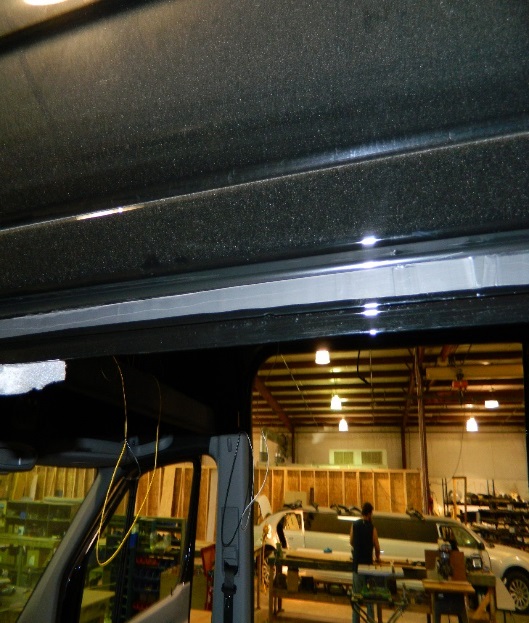 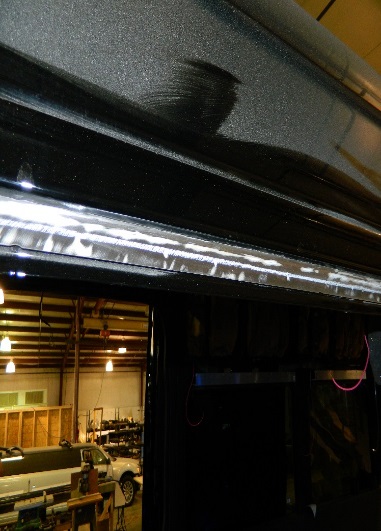 Remove the factory adhesive from the top ledge of the window cavity using a 90 degree sander. Painted over to prevent rusting and to finish off what areas may still be visible when the window is opened. Use the black Rust-Oleum enamel paint and a small foam brush. Apply one even coat. 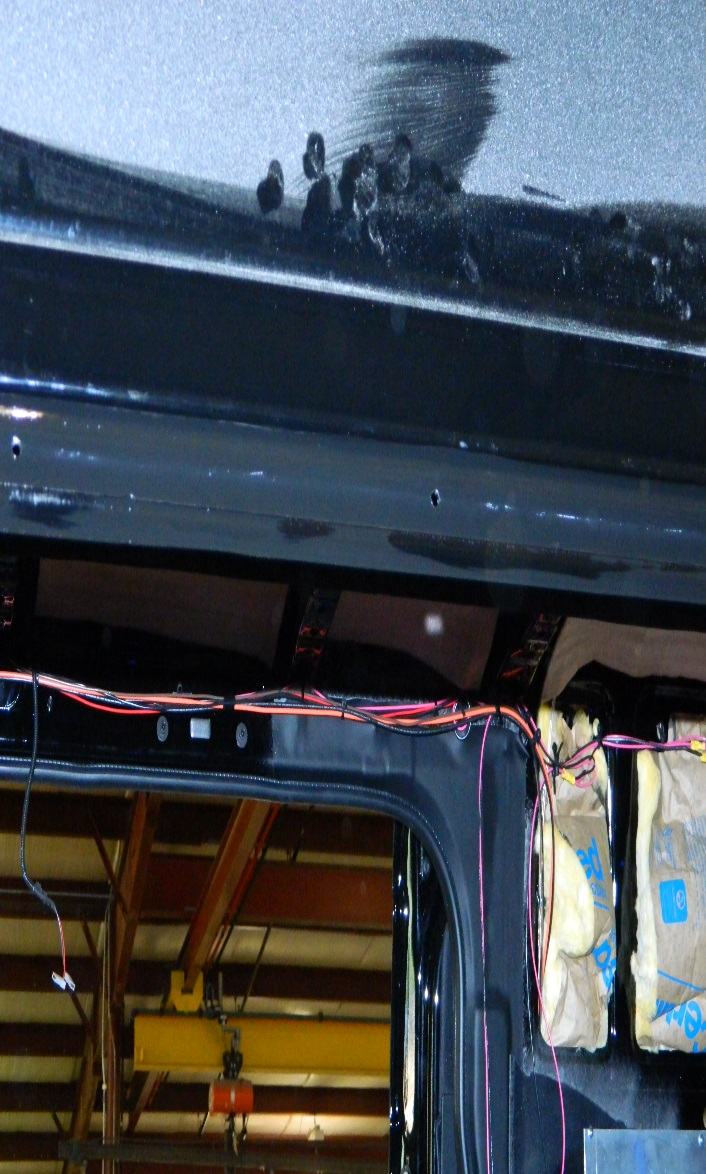                                       The Rust-Oleum paint requires 24 hours to dry.Step 2: Drilling the Mounting Holes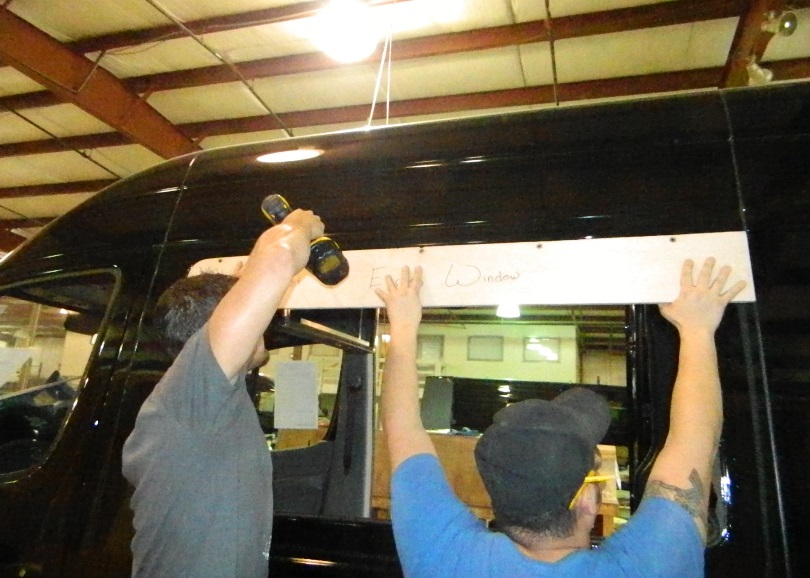 Place the pattern tight to the window cavity. With another individual holding the pattern steady in this position, drill through the bushings on the pattern with a 7/32” drill bit.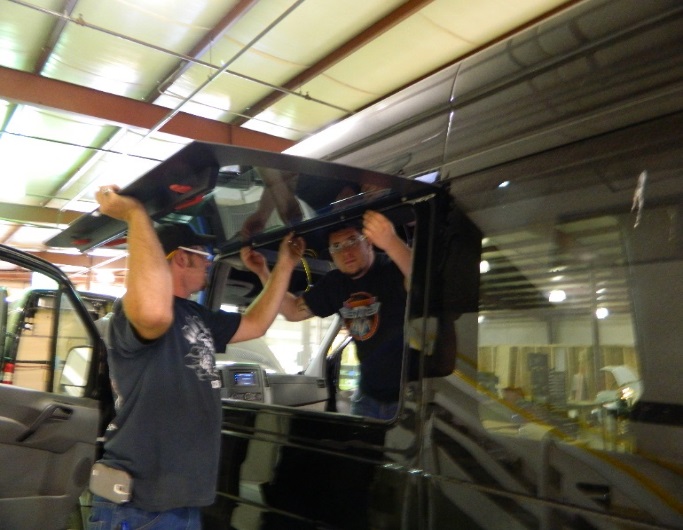 Step 3: Installing Egress   WindowWith one person on the interior of the vehicle, carefully lift the window into place. Place a #8 washer and 8mm nut on each of these bolts and completely tighten two them.  Shut the window and test for appropriate fit. Fasten the remaining bolts and install the new weather stripping.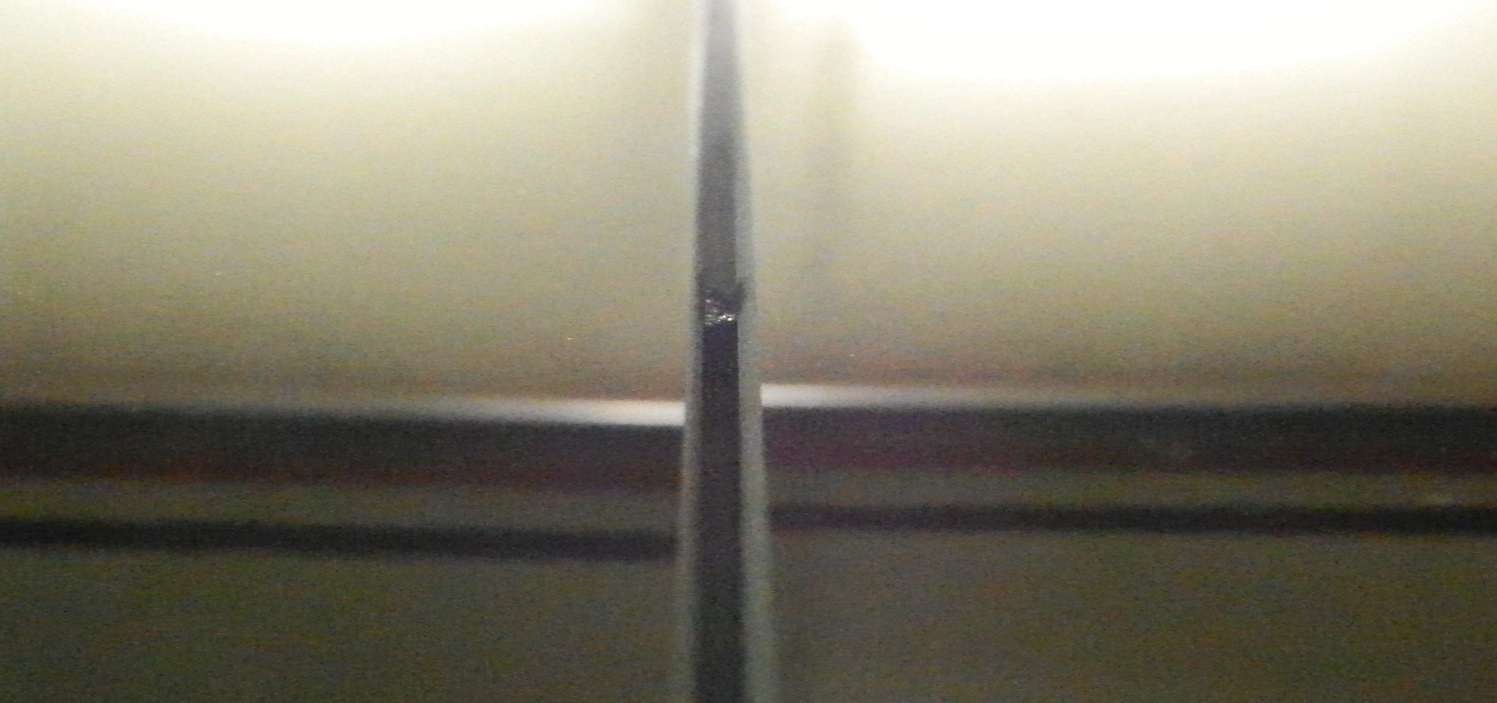 Check these two seams for proper spacing. Also, confirm that the window will open and close properly.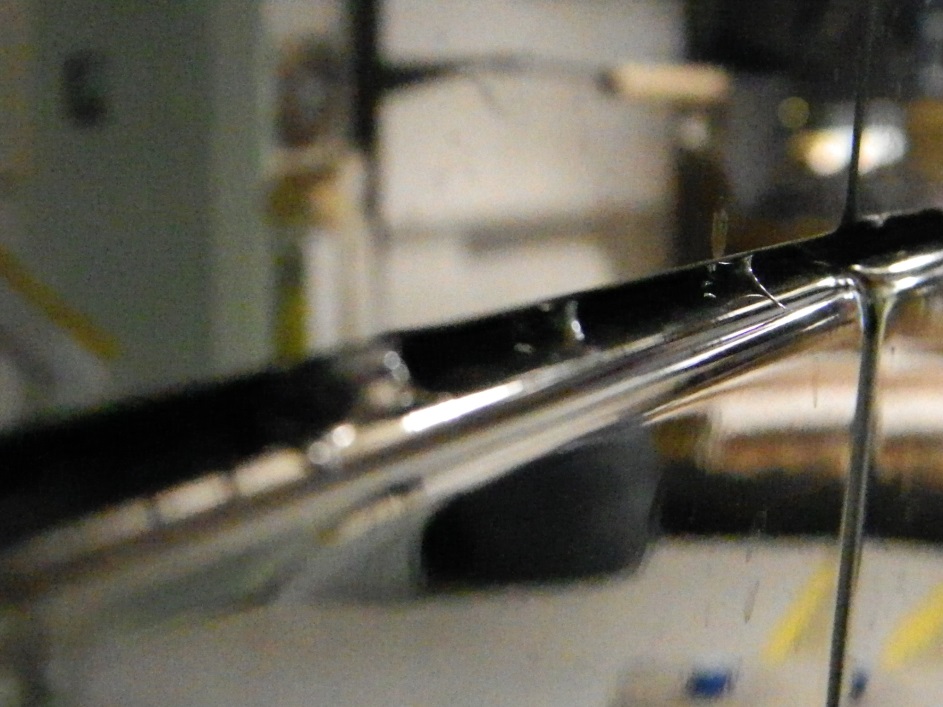 Step 4: Water TestWith an individual on the interior of the vehicle to spot for leaks, spray water at the window from all directions. Check the seam on the interior where the weather stripping meets the valance.Required ToolsDrill with 7/32” Drill BitFoam Paint BrushBlack Rust-Oleum PaintWindow PatternFive 8mm NutsFive #8 Washer8mm Socket WrenchAngle Sander